ΔΕΛΤΙΟ ΤΥΠΟΥΟι εικόνες ντροπής στον Ωρωπό αποδεικνύουν τις ελλείψεις σε υποδομές και εξειδικευμένο προσωπικόΔημόσια Υγεία και ιδιωτικό κέρδος είναι έννοιες ασύμβατεςΟ Πανελλήνιος Σύλλογος Εργοθεραπευτών, δηλώνει τον αποτροπιασμό του για τις σκηνές κακοποίησης πολίτη στην Αττική, από τα «προστρέχοντα για βοήθεια» όργανα του Δήμου Ωρωπού.Η απαράδεκτη ενέργεια των υπευθύνων ασθενοφόρου, που έστειλε ο Δήμος, αναδεικνύει για μια ακόμη φορά το «απάνθρωπο» πρόσωπο των υπηρεσιών κοινωνικής προστασίας στη χώρα μας, την αδιαφορία απέναντι στις αξίες της ανθρώπινης ύπαρξης, την άκριτη και ανοργάνωτη διαχείριση περιστατικών κοινωνικής ευθύνης και την απαξίωση της υποχρέωσης των δημόσιων υπηρεσιών να παρέχουν ποιοτικές υπηρεσίες υγείας και προστασίας στους πολίτες.Ένας Δήμος που για να διαθέτει ασθενοφόρα στηρίζεται στην ιδιωτική πρωτοβουλία, που  για να έχει προσωπικό αναγκάζεται να προστρέχει σε ιδιώτες χωρίς καμία προδιαγραφή ή έλεγχο, που για να αντιμετωπίσει την ανάγκη ενός πολίτη του δεν διαθέτει το σωστά καταρτισμένο προσωπικό και την αρμόδια υπηρεσία.  Ένας Δήμος κοινωνικά ανάλγητος – επικίνδυνος!!!  Ο ΠΣΕ εκπροσωπώντας έναν κλάδο Υγείας που ασχολείται με την ανάπτυξη συνθηκών «ευ ζειν» για κάθε πολίτη, για κάθε άνθρωπο, καταγγέλλει κάθε πρακτική αδιαφορίας, κακού προγραμματισμού και οργάνωσης, ελλείψεων σε υποδομές και προσωπικό, άγνοιας και παράδοσης των δημόσιων αγαθών στην διάθεση ή το συμφέρον του ιδιωτικού κεφαλαίου. Η Δημόσια Υγεία, η Ασφάλεια των πολιτών, η υποστήριξη της ανθρώπινης ύπαρξης και αξιοπρέπειας αποτελούν βασικές υποχρεώσεις κάθε μορφής δημόσιας δομής μακριά από έννοιες κόστους και κέρδους.Με εκτίμηση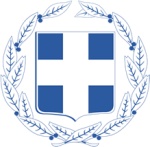 ΕΛΛΗΝΙΚΗ ΔΗΜΟΚΡΑΤΙΑΥΠΟΥΡΓΕΙΟ ΥΓΕΙΑΣΠΑΝΕΛΛΗΝΙΟΣ ΣΥΛΛΟΓΟΣ ΕΡΓΟΘΕΡΑΠΕΥΤΩΝ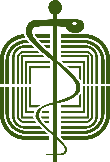 www.pse.org.grΗμερομηνία:07/03/2023Αρ.Πρωτ.: 091/2023Ταχ. Δ/νση	:  Γαβριηλίδου 8, ΑθήναΤ.Κ.	:  11141Τηλ./Fax	:  2103228979e-mail	:  mail@pse.org.grwww.pse.org.grΗμερομηνία:07/03/2023Αρ.Πρωτ.: 091/2023Η ΠρόεδροςΟ Γενικός ΓραμματέαςΚυριακή  ΚεραμιώτουΠαναγιώτης Μπούρος